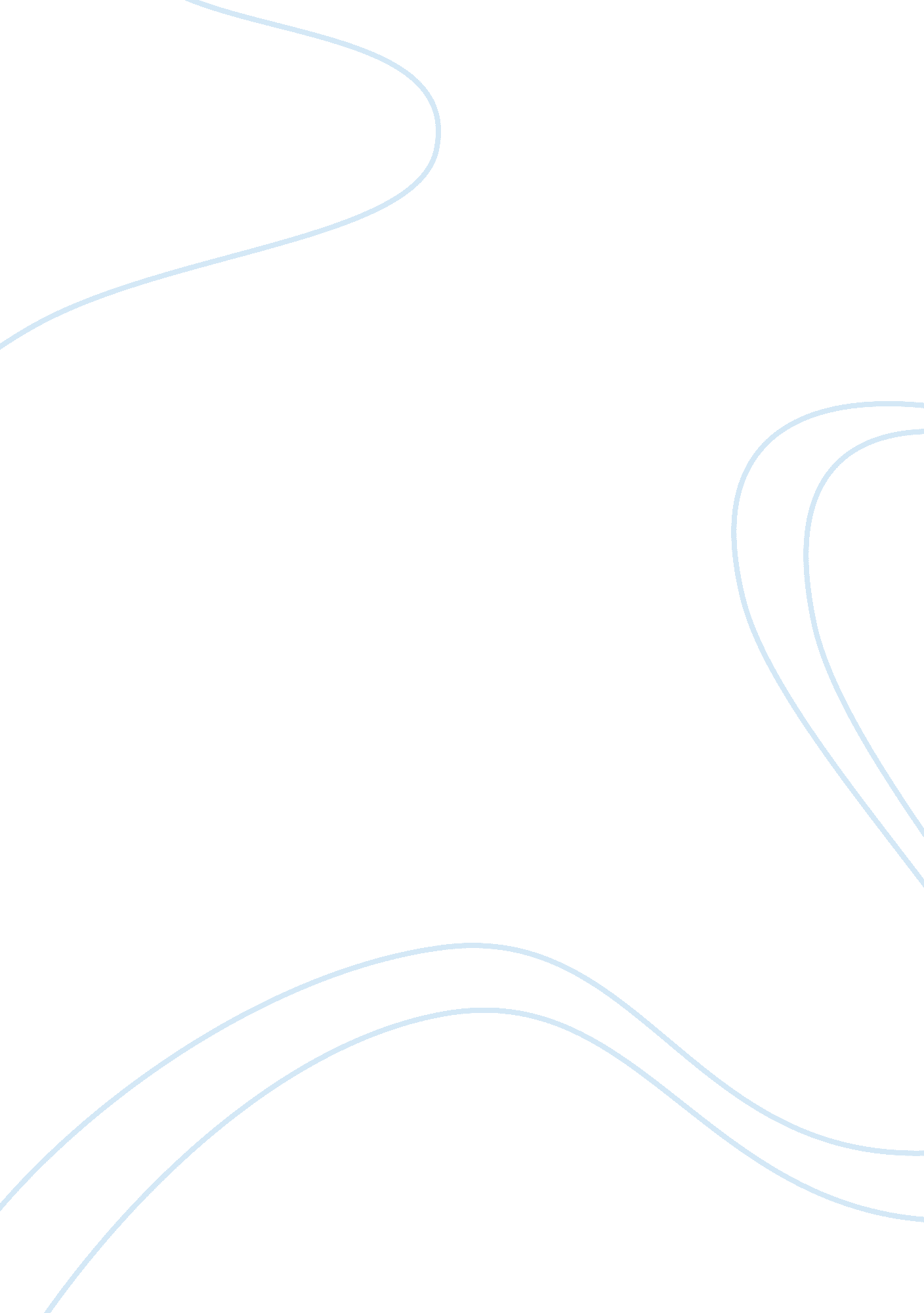 Methods of resource allocation and resource levelingScience, Genetics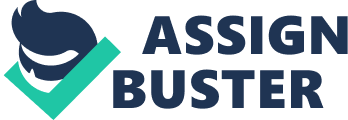 Abstraction This paper illustrates what is the resource, what are the motivations for the direction of resources in undertakings, what is the different between Resource Allocation and Resource Leveling, it explains the attacks used in resource direction which are “ the resource constrained scheduling problems” ( RCSP ) and “ Resource Leveling Problems” ( RLP ) , it discusses the different methods or algorithms that involvement in resource programming and direction, it besides presents some of heuristic theoretical accounts such as the Minimum Moment Method, the PACK Method, and the Minimum Absolute Deviation ( MinDev ) Method, it besides focuses on the Genetic Algorithm ( GA ) , explains what is the mechanism of work and its rule, and it shows the mathematical theoretical accounts of GA. Introduction What is resources? Any point that required to carry through a work, and to Complete an activities to accomplish coveted ends. Some illustrations of resource are people, capital, energy, stuff, machinery, clip, etc. The success of a undertaking direction is determined by its day of the month completion. Through a carefully planned sequence, the agenda arranges the group of single work activities by directing start and terminal day of the months. The clip it takes to construct a undertaking is controlled by the yearss of the planned work activities. The continuance of each activity is equal to the measure of undertaking divided by the production rate. Shortages of chief resources can impact the completion clip and work of scheduled work activities by diminishing the outlook of production rate and later increasing the planned continuance of work beyond the outlook completion day of the month of the undertaking and hence carry extra fiscal loads due to the hold. Ignoring restraints set on the agenda by the limited resources decrease the effectivity of utilizing the agenda as a direction tool. For that, the resource demands for each activity should be estimated and calculated carefully before a agenda is assign into action. Different between Resource Allocation and Resource Leveling Delegating needed resources to undertakings or activities such that available resources are non exceeded the upper bounds called Resource Allocation. Resource grading: it’s a procedure of smoothening of a resource demand. It’s an effort to delegate resources to project activities in a manner that will better productiveness and avoid extra resource needed. Ideal Condition, Theoretically histogram Figure 1 Practical & A ; Target Histogram Figure 2 Resource allotment, besides known as resource burden, is the procedure that breaks down work activities into the types and measures of labour, stuffs, and equipment needed to finish the occupation. As a consequence, one is able to find the awaited resource demands, and program consequently. Resource grading takes the direction of resources one measure farther by analysing the resource demands of the full undertaking and trying to cut down the jobs associated with deficient measures and/or fluctuations in resource demand on a daily footing. Work performed on building work sites requires the use of labour, stuffs and equipment resources. As antecedently stated, deficits in the handiness or measure of any of import resources can impact the efficiency and completion of day of the month and scheduled work. Therefore, the resource demands for each activity should be estimated before a agenda is put into action. By apportioning the labour, stuffs, and equipment required to execute each single work on the agenda, one is able to pre-plan the expected resource demands for each working day of the undertaking before the agenda is carried out. This entire resource demand is so compared with the measure ( supply ) on-hand. If the supply on-hand exceeds the demand, so the agenda can be worked as planned. If it is found that the demand exceeds supply, so stairss need to be taken to guarantee that the proper sum of resource will be on manus on the day of the month needed. It should be noted that the Resource Allocation procedure merely determines whether or non there is a job when comparing resource supply and demand. It will non province the class of action needed to rectify the job. The fluctuations of resource use of labour, equipment, or stuffs can do a resource waste, therefore it will be extra fiscal loads and it’s really expensive. The disbursal that consequences from fluctuations in labour supply comes in the signifier of uninterrupted preparation and lay-off of new employees, or in the mobilisation and demobilisation of building equipment. Leveling the demand for resources helps minimise the cost of the undertaking and the big daily fluctuations in the figure of resources needed. Frequently, the undertakings tend to two chief way, whether they are profitable undertakings or service undertakings, the first 1 is to alter day of the month of the completion clip of the undertaking before when it was scheduled and planned `` Reducing the continuance of the undertaking, '' with the available resources “ the resource constrained scheduling problems” ( RCSP ) , while the 2nd tendency is the leveling the resources on the all-time of the undertaking to guarantee the terminal of the undertaking in the scheduled day of the month “ Resource Leveling Problems” ( RLP ) . For that, many methods and algorithms were published that take one of these two tendencies, some of them are heuristic methods which will be mentioned some of them subsequently, and the other are modern method, such as a familial algorithm, Ant Colony Optimization, and Particle Swarm Optimization and others. The first heuristic method that is published is Burgess and killbrew method in 1962, this method aims to level the resources along the continuance of the undertaking to guarantee the the completion day of the month of the undertaking. And what distinguishes it that the precedence regulation based heuristic process to cut down the fluctuations on resource demand and applicable to a assortment of leveling prosodies. In 1975, Woodworth and Willie method was published, its RLP method, and its algorithm for resource grading in multi-project, multi-resource programming. Harris has created a method called PACK method in 1990, to level resources by minimising minutes of resource histograms has been introduced. Then followed by Martinez and Aoannou method in 1993, its RLP, the Modified Minimum Moment Heuristic has been used in building resource grading in this method, in 1996 Chan Chua and Kannan algorithm has published, its GA based method which aims to minimise divergences from available resource. General theoretical account to transport out resource grading ( RLP ) and limited resource allotment ( RCSP ) at the same time. This sort of algorithms sometimes called metaheuristic. One of the ways that will be discussed in this paper the minimal minute method. The Minimum Moment Method ( Martinez and Ioannou 1993 ) The minimal minute method supposes that the minute of the day-to-day resource demands about the X axis ( horizontal axis ) of a undertaking 's resource histogram is a powerful step of the resource use and the optimum resource allotment obtains when the entire minute is at a lower limit, when the resource histogram is an ideal status as a rectangle form. The method 's aim is to minimise the day-to-day fluctuations in resource demand by traveling activities in clip on the x axis and withen each activity 's free float so as to avoid switching successor activities. this activity shifting is typically time-constrined ( the undertaking completion clip remain unchanged without increased or decreased. Mathematically, the resource minute () for the undertaking can be expressed by ciphering the amount of single resource minutes about the X axis ( clip axis ) . The cost map given by: Subjected to: A ? Tocopherol ? F A ? 0 i?? N = 1, 2, … , m Where I is the clip interval index, omega is the figure of clip interval, is resource demand for each interval, N is the figure of activity, m is the entire figure of activities, A is the existent start clip of each activity n, Tocopherol is the earliest start clip of activity N, and F is the free float of activity N. The PACK Method ( Harris Method 1990 ) The PACK Method is based on the minimal minute method and depend on packing each non-critical activities one by one to do switching on allowable free float taking into account their day-to-day resource demands fill the spreads in the resource histogram. The PACK method builds a histogram sing merely critical activities in the first, the other activities ( non-critical activities ) are arranged in given sequences based on sequence measure ( in diminishing order ) , day-to-day resource demand ( in diminishing order ) and entire float ( in increasing order ) and so hierarchically activities are selected from the processing waiting line and arranged and assigned in clip between the originally scheduled early start and late start clip of each one. The activity displacement is determined so that cut down the minute of resource or day-to-day resource demand taking into history the impact on the undermentioned activities. Figure 3 One of the restraints of this method is the continuance of each activity remains without altering and that betterments in resource allotment can be achieved by activity shifting and the use of each activity’s free float. Minimum Absolute Deviation ( MinDev ) The aim of AbsDev is to minimise the divergence between the resource demands and a desirable changeless resource rate . The mathematical preparation of the nonsubjective map for the AbsDev is as follows: AbsDev = U = Where N is the undertaking continuance, andis the demand of appointed activities at the twenty-four hours m, Y is the figure of activities, U is a unvarying resource degree, is the entire demand of activity x, andis the continuance of activity x. Familial Algorithm ( GA ) In the recent old ages, Genetic Algorithm has been the topics of involvement. The dramatic characteristic of this algorithm is that it is based on thoughts from the scientific discipline of biological genetic sciences and the procedure of natural choice. It is introduced in the United States in the early 1970’s by J. Holland and it is an outstanding method to work out the complex optimisation job. It has been widely used in many Fieldss, such as map optimisation, combination optimisation, nervous web optimisation, programming optimisation and so on. The major benefits of this algorithm is that they provide a robust hunt in complex infinites and are normally less expensive, every bit far as calculation is concerned, when compared to most other optimisation solutions. Some of the features of GA compared to normal optimisation hunt processs are: ( 1 ) Smart hunt ; ( 2 ) Progressive optimisation ; ( 3 ) Global optimum solution. ( 4 ) Black-box construction ; ( 5 ) Good versatility ; ( 6 ) Parallel-type algorithm ; ( 7 ) Intrinsic acquisition ; ( 8 ) Stability. Most of the familial algorithms have three chief operators: 1 ) Choice ; 2 ) Crossing over 3 ) Mutant. The Genetic Algorithm is performed in the undermentioned stairss: Measure 1: Population low-level formatting ; Measure 2: Calculate the fittingness value of each person ; Measure 3: Choice ; Measure 4: Crossing over ; Measure 5: Mutant ; Measure 6: Analyze the halt status, if meet stop status, travel to step 7, else go to step 2 ; Measure 7: End product the person with best fittingness value. The procedure of the Genetic Algorithm can be described as Fig. 4: Figure 4: Flow chart of the Genetic Algorithm 